STATE OF COLORADO	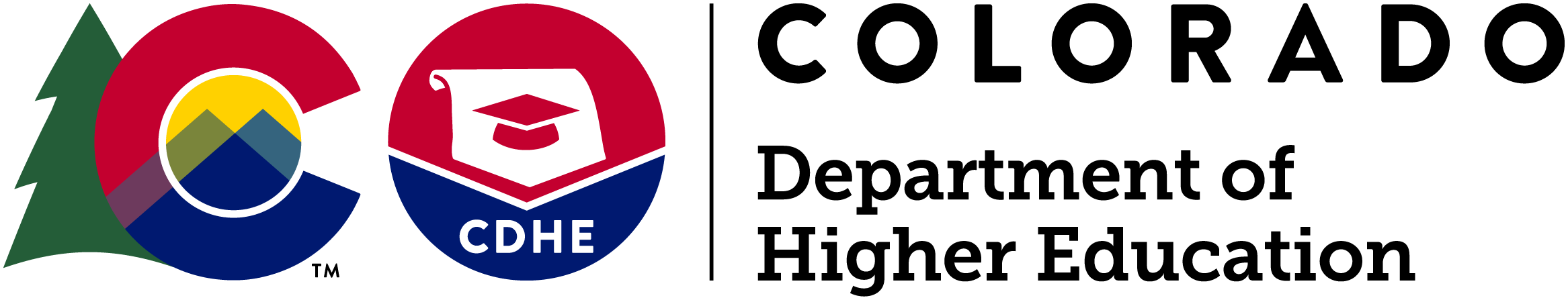 							DEPARTMENT OF HIGHER EDUCATIONA. PROJECT SUMMARY/STATUS:Provide a brief scope description of the project and explain the status of the prior appropriated phases.  See instructions for further detail.B. SUMMARY OF PROJECT FUNDING REQUEST:C. PROJECT DESCRIPTION/SCOPE OF WORK/JUSTIFICATION:Provide a detailed description of the project, phases, funding and any other information relevant to the project. Include information on best practices. Describe how the project fits in with the Higher Education Master Plan goals. D. PROGRAM INFORMATION:Provide a description of the programs within the institution that will be impacted by this request. E. CONSEQUENCES IF NOT FUNDED:Provide a description of the consequences if this project is not funded.  See instructions for further detail.F. ASSUMPTIONS FOR CALCULATIONS:Describe the basis for how the project costs were estimated. Include inflation assumptions. See instructions for further detail.G. OPERATING BUDGET IMPACT:Detail operating budget impacts the project may have.  See instructions for further detail.H. PROJECT SCHEDULE:Identify project schedule by funding phases. Add or delete boxes as required for each phase. See instructions for further detail.I. ADDITIONAL INFORMATION:J. COST SAVINGS / IMPROVED PERFORMANCE OUTCOMES:	Describe the cost savings or improved performance outcomes as a result of this project. Please clearly 	identify and quantify anticipated administrative and operating efficiencies or program enhancements 	and service expansion through cost-benefit analyses and return on investment calculations.K. SECURITY AND BACKUP / DISASTER RECOVERY:Describe the data protection and disaster recovery considerations factored into the plan. Indicate any cybersecurity implications if applicable.L. BUSINESS PROCESS ANALYSIS:Describe alternatives analyzed, cost-benefit analysis, and measures in place to prevent time and cost overruns. Articulate how the proposed project fits in with the institution’s strategic IT plan. FY 2025-26 CAPITAL IT PROJECT REQUEST- NARRATIVE (CC_IT-N)FY 2025-26 CAPITAL IT PROJECT REQUEST- NARRATIVE (CC_IT-N)FY 2025-26 CAPITAL IT PROJECT REQUEST- NARRATIVE (CC_IT-N)Capital Construction Fund Amount (CCF):Cash Fund Amount (CF):Intercept Program Request? (Yes/No):Institution Name:Project Title:Project Phase (Phase _of_):State Controller Project Number (if continuation):Project Type:Technology HardwareProject Type:Technology SoftwareYear First Requested:FY 20___ - ___FY 20___ - ___Priority Number (Leave blank for continuation projects): ___ OF ______ OF ___Name & Title of Preparer:E-mail of Preparer:Institution Signature Approval:DateDateOSPB Signature Approval:DateDateCDHE Signature Approval:DateDateFunding SourceTotal Project CostTotal Prior AppropriationCurrent Budget Year RequestYear Two RequestYear Three RequestYear Four Request Year Five RequestCapital Construction Funds (CCF)$0 $0 $0 $0 $0 $0 $0 Cash Funds (CF)$0 $0 $0 $0 $0 $0 $0 Reappropriated Funds (RF)$0 $0 $0 $0 $0 $0 $0 Federal Funds (FF)$0 $0 $0 $0 $0 $0 $0 Total Funds (TF)$0 $0 $0 $0 $0 $0 $0 Phase __of__Start DateCompletion DatePre-DesignDesignConstructionFF&E /OtherOccupancyPhase __of__Start DateCompletion DatePre-DesignDesignConstructionFF&E /OtherOccupancyPhase __of__Start DateCompletion DatePre-DesignDesignConstructionFF&E /OtherOccupancyThree-year roll forward spending authority is required:Three-year roll forward spending authority is required:Three-year roll forward spending authority is required:Three-year roll forward spending authority is required:     Yes                               No     Yes                               No     Yes                               NoRequest 6-month encumbrance waiver:Request 6-month encumbrance waiver:Request 6-month encumbrance waiver:Request 6-month encumbrance waiver:     Yes     Yes     NoIs this a continuation of a project appropriated in a prior year:Is this a continuation of a project appropriated in a prior year:Is this a continuation of a project appropriated in a prior year:Is this a continuation of a project appropriated in a prior year:     Yes                                No     Yes                                No     Yes                                NoState Controller Project Number (if continuation):State Controller Project Number (if continuation):State Controller Project Number (if continuation):State Controller Project Number (if continuation):CONTINUATION HISTORY:	 (delete if not applicable)CONTINUATION HISTORY:	 (delete if not applicable)CONTINUATION HISTORY:	 (delete if not applicable)CONTINUATION HISTORY:	 (delete if not applicable)CONTINUATION HISTORY:	 (delete if not applicable)CONTINUATION HISTORY:	 (delete if not applicable)CONTINUATION HISTORY:	 (delete if not applicable)FY 2XXX-XXAppropriatedFY 2XXX-XXAppropriatedFY 2XXX-XXAppropriatedFY 2XXX-XXAppropriatedTotalAppropriationsTotalAppropriationsTotal FundsGeneral FundCash Funds*Reappropriated Federal Funds